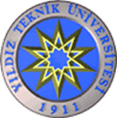 KİMYA METALURJİ FAKÜLTESİKİMYA MÜHENDİSLİĞİ BÖLÜMÜKMD 208 B MEMBRAN VE GIDA TEKNOLOJİLERİ LABORATUVARI SAF SU CİHAZIKULLANIM TALİMATI Doküman NoTL - 286KİMYA METALURJİ FAKÜLTESİKİMYA MÜHENDİSLİĞİ BÖLÜMÜKMD 208 B MEMBRAN VE GIDA TEKNOLOJİLERİ LABORATUVARI SAF SU CİHAZIKULLANIM TALİMATI İlk Yayın Tarihi02.10.2018KİMYA METALURJİ FAKÜLTESİKİMYA MÜHENDİSLİĞİ BÖLÜMÜKMD 208 B MEMBRAN VE GIDA TEKNOLOJİLERİ LABORATUVARI SAF SU CİHAZIKULLANIM TALİMATI Revizyon Tarihi04.11.2021KİMYA METALURJİ FAKÜLTESİKİMYA MÜHENDİSLİĞİ BÖLÜMÜKMD 208 B MEMBRAN VE GIDA TEKNOLOJİLERİ LABORATUVARI SAF SU CİHAZIKULLANIM TALİMATI Revizyon No03KİMYA METALURJİ FAKÜLTESİKİMYA MÜHENDİSLİĞİ BÖLÜMÜKMD 208 B MEMBRAN VE GIDA TEKNOLOJİLERİ LABORATUVARI SAF SU CİHAZIKULLANIM TALİMATI Sayfa1 / 12KİMYA METALURJİ FAKÜLTESİKİMYA MÜHENDİSLİĞİ BÖLÜMÜKMD 208 B MEMBRAN VE GIDA TEKNOLOJİLERİ LABORATUVARI MİKRODALGA FIRINKULLANIM TALİMATIDoküman NoTL - 286KİMYA METALURJİ FAKÜLTESİKİMYA MÜHENDİSLİĞİ BÖLÜMÜKMD 208 B MEMBRAN VE GIDA TEKNOLOJİLERİ LABORATUVARI MİKRODALGA FIRINKULLANIM TALİMATIİlk Yayın Tarihi02.10.2018KİMYA METALURJİ FAKÜLTESİKİMYA MÜHENDİSLİĞİ BÖLÜMÜKMD 208 B MEMBRAN VE GIDA TEKNOLOJİLERİ LABORATUVARI MİKRODALGA FIRINKULLANIM TALİMATIRevizyon Tarihi04.11.2021KİMYA METALURJİ FAKÜLTESİKİMYA MÜHENDİSLİĞİ BÖLÜMÜKMD 208 B MEMBRAN VE GIDA TEKNOLOJİLERİ LABORATUVARI MİKRODALGA FIRINKULLANIM TALİMATIRevizyon No03KİMYA METALURJİ FAKÜLTESİKİMYA MÜHENDİSLİĞİ BÖLÜMÜKMD 208 B MEMBRAN VE GIDA TEKNOLOJİLERİ LABORATUVARI MİKRODALGA FIRINKULLANIM TALİMATISayfa2 / 12KİMYA METALURJİ FAKÜLTESİKİMYA MÜHENDİSLİĞİ BÖLÜMÜKMD 208 B MEMBRAN VE GIDA TEKNOLOJİLERİ LABORATUVARI ETÜV KULLANIM TALİMATIDoküman NoTL - 286KİMYA METALURJİ FAKÜLTESİKİMYA MÜHENDİSLİĞİ BÖLÜMÜKMD 208 B MEMBRAN VE GIDA TEKNOLOJİLERİ LABORATUVARI ETÜV KULLANIM TALİMATIİlk Yayın Tarihi02.10.2018KİMYA METALURJİ FAKÜLTESİKİMYA MÜHENDİSLİĞİ BÖLÜMÜKMD 208 B MEMBRAN VE GIDA TEKNOLOJİLERİ LABORATUVARI ETÜV KULLANIM TALİMATIRevizyon Tarihi04.11.2021KİMYA METALURJİ FAKÜLTESİKİMYA MÜHENDİSLİĞİ BÖLÜMÜKMD 208 B MEMBRAN VE GIDA TEKNOLOJİLERİ LABORATUVARI ETÜV KULLANIM TALİMATIRevizyon No03KİMYA METALURJİ FAKÜLTESİKİMYA MÜHENDİSLİĞİ BÖLÜMÜKMD 208 B MEMBRAN VE GIDA TEKNOLOJİLERİ LABORATUVARI ETÜV KULLANIM TALİMATISayfa3 / 12KİMYA METALURJİ FAKÜLTESİKİMYA MÜHENDİSLİĞİ BÖLÜMÜKMD 208 B MEMBRAN VE GIDA TEKNOLOJİLERİ LABORATUVARI HASSAS TERAZİKULLANIM TALİMATIDoküman NoTL - 286KİMYA METALURJİ FAKÜLTESİKİMYA MÜHENDİSLİĞİ BÖLÜMÜKMD 208 B MEMBRAN VE GIDA TEKNOLOJİLERİ LABORATUVARI HASSAS TERAZİKULLANIM TALİMATIİlk Yayın Tarihi02.10.2018KİMYA METALURJİ FAKÜLTESİKİMYA MÜHENDİSLİĞİ BÖLÜMÜKMD 208 B MEMBRAN VE GIDA TEKNOLOJİLERİ LABORATUVARI HASSAS TERAZİKULLANIM TALİMATIRevizyon Tarihi04.11.2021KİMYA METALURJİ FAKÜLTESİKİMYA MÜHENDİSLİĞİ BÖLÜMÜKMD 208 B MEMBRAN VE GIDA TEKNOLOJİLERİ LABORATUVARI HASSAS TERAZİKULLANIM TALİMATIRevizyon No03KİMYA METALURJİ FAKÜLTESİKİMYA MÜHENDİSLİĞİ BÖLÜMÜKMD 208 B MEMBRAN VE GIDA TEKNOLOJİLERİ LABORATUVARI HASSAS TERAZİKULLANIM TALİMATISayfa4 / 12KİMYA METALURJİ FAKÜLTESİKİMYA MÜHENDİSLİĞİ BÖLÜMÜKMD 208 B MEMBRAN VE GIDA TEKNOLOJİLERİ LABORATUVARI ISITICILI MANYETİK KARIŞTIRICIKULLANIM TALİMATIDoküman NoTL - 286KİMYA METALURJİ FAKÜLTESİKİMYA MÜHENDİSLİĞİ BÖLÜMÜKMD 208 B MEMBRAN VE GIDA TEKNOLOJİLERİ LABORATUVARI ISITICILI MANYETİK KARIŞTIRICIKULLANIM TALİMATIİlk Yayın Tarihi02.10.2018KİMYA METALURJİ FAKÜLTESİKİMYA MÜHENDİSLİĞİ BÖLÜMÜKMD 208 B MEMBRAN VE GIDA TEKNOLOJİLERİ LABORATUVARI ISITICILI MANYETİK KARIŞTIRICIKULLANIM TALİMATIRevizyon Tarihi04.11.2021KİMYA METALURJİ FAKÜLTESİKİMYA MÜHENDİSLİĞİ BÖLÜMÜKMD 208 B MEMBRAN VE GIDA TEKNOLOJİLERİ LABORATUVARI ISITICILI MANYETİK KARIŞTIRICIKULLANIM TALİMATIRevizyon No03KİMYA METALURJİ FAKÜLTESİKİMYA MÜHENDİSLİĞİ BÖLÜMÜKMD 208 B MEMBRAN VE GIDA TEKNOLOJİLERİ LABORATUVARI ISITICILI MANYETİK KARIŞTIRICIKULLANIM TALİMATISayfa5 / 12KİMYA METALURJİ FAKÜLTESİKİMYA MÜHENDİSLİĞİ BÖLÜMÜKMD 208 B MEMBRAN VE GIDA TEKNOLOJİLERİ LABORATUVARI VAKUM ETÜVÜ (NÜVE EV 018)KULLANIM TALİMATIDoküman NoTL - 286KİMYA METALURJİ FAKÜLTESİKİMYA MÜHENDİSLİĞİ BÖLÜMÜKMD 208 B MEMBRAN VE GIDA TEKNOLOJİLERİ LABORATUVARI VAKUM ETÜVÜ (NÜVE EV 018)KULLANIM TALİMATIİlk Yayın Tarihi02.10.2018KİMYA METALURJİ FAKÜLTESİKİMYA MÜHENDİSLİĞİ BÖLÜMÜKMD 208 B MEMBRAN VE GIDA TEKNOLOJİLERİ LABORATUVARI VAKUM ETÜVÜ (NÜVE EV 018)KULLANIM TALİMATIRevizyon Tarihi04.11.2021KİMYA METALURJİ FAKÜLTESİKİMYA MÜHENDİSLİĞİ BÖLÜMÜKMD 208 B MEMBRAN VE GIDA TEKNOLOJİLERİ LABORATUVARI VAKUM ETÜVÜ (NÜVE EV 018)KULLANIM TALİMATIRevizyon No03KİMYA METALURJİ FAKÜLTESİKİMYA MÜHENDİSLİĞİ BÖLÜMÜKMD 208 B MEMBRAN VE GIDA TEKNOLOJİLERİ LABORATUVARI VAKUM ETÜVÜ (NÜVE EV 018)KULLANIM TALİMATISayfa6 / 12KİMYA METALURJİ FAKÜLTESİKİMYA MÜHENDİSLİĞİ BÖLÜMÜKMD 208 B MEMBRAN VE GIDA TEKNOLOJİLERİ LABORATUVARI NEM TAYİN CİHAZIKULLANIM TALİMATIDoküman NoTL - 286KİMYA METALURJİ FAKÜLTESİKİMYA MÜHENDİSLİĞİ BÖLÜMÜKMD 208 B MEMBRAN VE GIDA TEKNOLOJİLERİ LABORATUVARI NEM TAYİN CİHAZIKULLANIM TALİMATIİlk Yayın Tarihi02.10.2018KİMYA METALURJİ FAKÜLTESİKİMYA MÜHENDİSLİĞİ BÖLÜMÜKMD 208 B MEMBRAN VE GIDA TEKNOLOJİLERİ LABORATUVARI NEM TAYİN CİHAZIKULLANIM TALİMATIRevizyon Tarihi04.11.2021KİMYA METALURJİ FAKÜLTESİKİMYA MÜHENDİSLİĞİ BÖLÜMÜKMD 208 B MEMBRAN VE GIDA TEKNOLOJİLERİ LABORATUVARI NEM TAYİN CİHAZIKULLANIM TALİMATIRevizyon No03KİMYA METALURJİ FAKÜLTESİKİMYA MÜHENDİSLİĞİ BÖLÜMÜKMD 208 B MEMBRAN VE GIDA TEKNOLOJİLERİ LABORATUVARI NEM TAYİN CİHAZIKULLANIM TALİMATISayfa7 / 12KİMYA METALURJİ FAKÜLTESİKİMYA MÜHENDİSLİĞİ BÖLÜMÜKMD 208 B MEMBRAN VE GIDA TEKNOLOJİLERİ LABORATUVARI VAKUM POMPASIKULLANIM TALİMATIDoküman NoTL - 286KİMYA METALURJİ FAKÜLTESİKİMYA MÜHENDİSLİĞİ BÖLÜMÜKMD 208 B MEMBRAN VE GIDA TEKNOLOJİLERİ LABORATUVARI VAKUM POMPASIKULLANIM TALİMATIİlk Yayın Tarihi02.10.2018KİMYA METALURJİ FAKÜLTESİKİMYA MÜHENDİSLİĞİ BÖLÜMÜKMD 208 B MEMBRAN VE GIDA TEKNOLOJİLERİ LABORATUVARI VAKUM POMPASIKULLANIM TALİMATIRevizyon Tarihi04.11.2021KİMYA METALURJİ FAKÜLTESİKİMYA MÜHENDİSLİĞİ BÖLÜMÜKMD 208 B MEMBRAN VE GIDA TEKNOLOJİLERİ LABORATUVARI VAKUM POMPASIKULLANIM TALİMATIRevizyon No03KİMYA METALURJİ FAKÜLTESİKİMYA MÜHENDİSLİĞİ BÖLÜMÜKMD 208 B MEMBRAN VE GIDA TEKNOLOJİLERİ LABORATUVARI VAKUM POMPASIKULLANIM TALİMATISayfa8 / 12KİMYA METALURJİ FAKÜLTESİKİMYA MÜHENDİSLİĞİ BÖLÜMÜKMD 208 B MEMBRAN VE GIDA TEKNOLOJİLERİ LABORATUVARI DONDURARAK KURUTMA CİHAZIKULLANIM TALİMATIDoküman NoTL - 286KİMYA METALURJİ FAKÜLTESİKİMYA MÜHENDİSLİĞİ BÖLÜMÜKMD 208 B MEMBRAN VE GIDA TEKNOLOJİLERİ LABORATUVARI DONDURARAK KURUTMA CİHAZIKULLANIM TALİMATIİlk Yayın Tarihi02.10.2018KİMYA METALURJİ FAKÜLTESİKİMYA MÜHENDİSLİĞİ BÖLÜMÜKMD 208 B MEMBRAN VE GIDA TEKNOLOJİLERİ LABORATUVARI DONDURARAK KURUTMA CİHAZIKULLANIM TALİMATIRevizyon Tarihi04.11.2021KİMYA METALURJİ FAKÜLTESİKİMYA MÜHENDİSLİĞİ BÖLÜMÜKMD 208 B MEMBRAN VE GIDA TEKNOLOJİLERİ LABORATUVARI DONDURARAK KURUTMA CİHAZIKULLANIM TALİMATIRevizyon No03KİMYA METALURJİ FAKÜLTESİKİMYA MÜHENDİSLİĞİ BÖLÜMÜKMD 208 B MEMBRAN VE GIDA TEKNOLOJİLERİ LABORATUVARI DONDURARAK KURUTMA CİHAZIKULLANIM TALİMATISayfa9 / 12KİMYA METALURJİ FAKÜLTESİKİMYA MÜHENDİSLİĞİ BÖLÜMÜKMD 208 B MEMBRAN VE GIDA TEKNOLOJİLERİ LABORATUVARI VAKUM MAKİNESİKULLANIM TALİMATIDoküman NoTL - 286KİMYA METALURJİ FAKÜLTESİKİMYA MÜHENDİSLİĞİ BÖLÜMÜKMD 208 B MEMBRAN VE GIDA TEKNOLOJİLERİ LABORATUVARI VAKUM MAKİNESİKULLANIM TALİMATIİlk Yayın Tarihi02.10.2018KİMYA METALURJİ FAKÜLTESİKİMYA MÜHENDİSLİĞİ BÖLÜMÜKMD 208 B MEMBRAN VE GIDA TEKNOLOJİLERİ LABORATUVARI VAKUM MAKİNESİKULLANIM TALİMATIRevizyon Tarihi04.11.2021KİMYA METALURJİ FAKÜLTESİKİMYA MÜHENDİSLİĞİ BÖLÜMÜKMD 208 B MEMBRAN VE GIDA TEKNOLOJİLERİ LABORATUVARI VAKUM MAKİNESİKULLANIM TALİMATIRevizyon No03KİMYA METALURJİ FAKÜLTESİKİMYA MÜHENDİSLİĞİ BÖLÜMÜKMD 208 B MEMBRAN VE GIDA TEKNOLOJİLERİ LABORATUVARI VAKUM MAKİNESİKULLANIM TALİMATISayfa10 / 12KİMYA METALURJİ FAKÜLTESİKİMYA MÜHENDİSLİĞİ BÖLÜMÜKMD 208 B MEMBRAN VE GIDA TEKNOLOJİLERİ LABORATUVARI RENK ANALİZ CİHAZIKULLANIM TALİMATIDoküman NoTL - 286KİMYA METALURJİ FAKÜLTESİKİMYA MÜHENDİSLİĞİ BÖLÜMÜKMD 208 B MEMBRAN VE GIDA TEKNOLOJİLERİ LABORATUVARI RENK ANALİZ CİHAZIKULLANIM TALİMATIİlk Yayın Tarihi02.10.2018KİMYA METALURJİ FAKÜLTESİKİMYA MÜHENDİSLİĞİ BÖLÜMÜKMD 208 B MEMBRAN VE GIDA TEKNOLOJİLERİ LABORATUVARI RENK ANALİZ CİHAZIKULLANIM TALİMATIRevizyon Tarihi04.11.2021KİMYA METALURJİ FAKÜLTESİKİMYA MÜHENDİSLİĞİ BÖLÜMÜKMD 208 B MEMBRAN VE GIDA TEKNOLOJİLERİ LABORATUVARI RENK ANALİZ CİHAZIKULLANIM TALİMATIRevizyon No03KİMYA METALURJİ FAKÜLTESİKİMYA MÜHENDİSLİĞİ BÖLÜMÜKMD 208 B MEMBRAN VE GIDA TEKNOLOJİLERİ LABORATUVARI RENK ANALİZ CİHAZIKULLANIM TALİMATISayfa11 / 12KİMYA METALURJİ FAKÜLTESİKİMYA MÜHENDİSLİĞİ BÖLÜMÜKMD 208 B MEMBRAN VE GIDA TEKNOLOJİLERİ LABORATUVARI ULTRASONİK SU BANYOSUKULLANIM TALİMATIDoküman NoTL - 286KİMYA METALURJİ FAKÜLTESİKİMYA MÜHENDİSLİĞİ BÖLÜMÜKMD 208 B MEMBRAN VE GIDA TEKNOLOJİLERİ LABORATUVARI ULTRASONİK SU BANYOSUKULLANIM TALİMATIİlk Yayın Tarihi02.10.2018KİMYA METALURJİ FAKÜLTESİKİMYA MÜHENDİSLİĞİ BÖLÜMÜKMD 208 B MEMBRAN VE GIDA TEKNOLOJİLERİ LABORATUVARI ULTRASONİK SU BANYOSUKULLANIM TALİMATIRevizyon Tarihi04.11.2021KİMYA METALURJİ FAKÜLTESİKİMYA MÜHENDİSLİĞİ BÖLÜMÜKMD 208 B MEMBRAN VE GIDA TEKNOLOJİLERİ LABORATUVARI ULTRASONİK SU BANYOSUKULLANIM TALİMATIRevizyon No03KİMYA METALURJİ FAKÜLTESİKİMYA MÜHENDİSLİĞİ BÖLÜMÜKMD 208 B MEMBRAN VE GIDA TEKNOLOJİLERİ LABORATUVARI ULTRASONİK SU BANYOSUKULLANIM TALİMATISayfa12 / 12